บันทึกข้อความ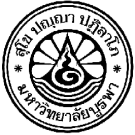 ส่วนงาน....................................................................เบอร์โทรศัพท์ภายใน........................................................ที่.............................................................................	วันที่................................................................................เรื่อง   รับรองบุตรบุคลากรมหาวิทยาลัยบูรพาเรียน   ผู้อำนวยการ	ข้าพเจ้า..................................................ขอรับรองว่า (นาย/นาง/น.ส.)..................................................... ข้าราชการ  พนักงานมหาวิทยาลัย ลูกจ้างประจำ อื่นๆ (โปรดระบุ)...................................................ตำแหน่ง........................................... สังกัดภาควิชา............................................ คณะ.................................................. เป็นมารดา/บิดาของ (ด.ญ./ด.ช./นาย/นางสาว)............................................................................................................ ผู้สมัครสอบชั้น............................โปรแกรม.......................................................ปีการศึกษา...............................	จึงเรียนมาเพื่อโปรดทราบ(..........................................................)						     คณบดีคณะ.............................